«Дворец Культуры Новолеушковского сельского поселения»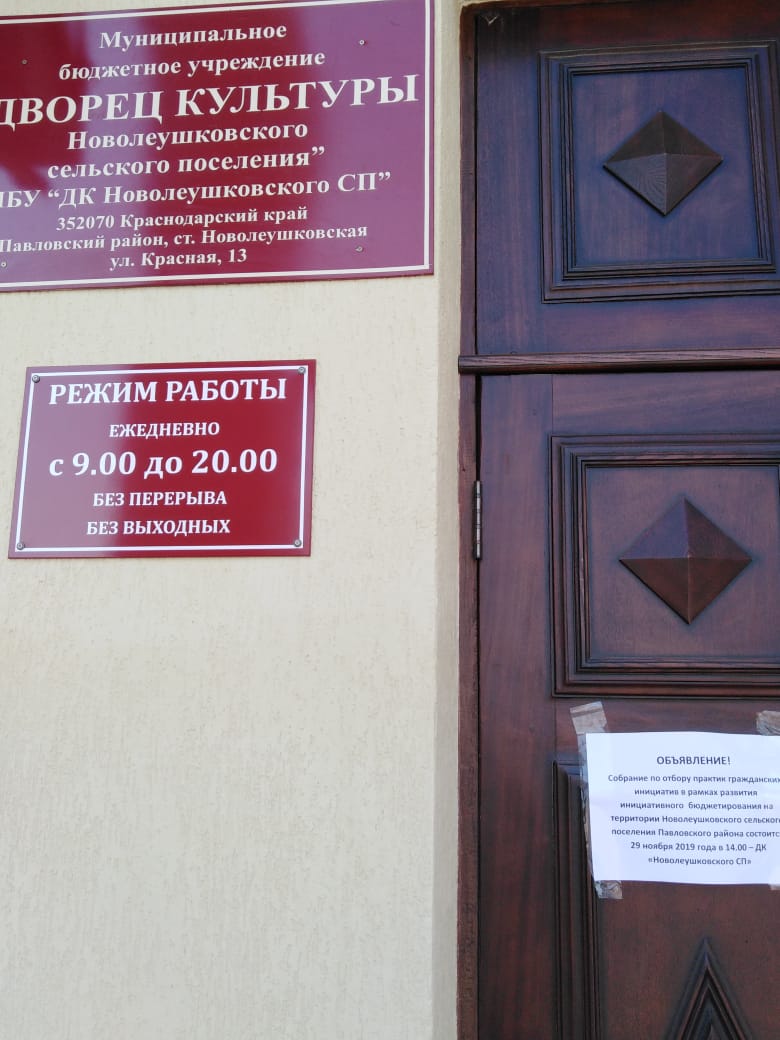 Доска объявлений на остановке общественного транспорта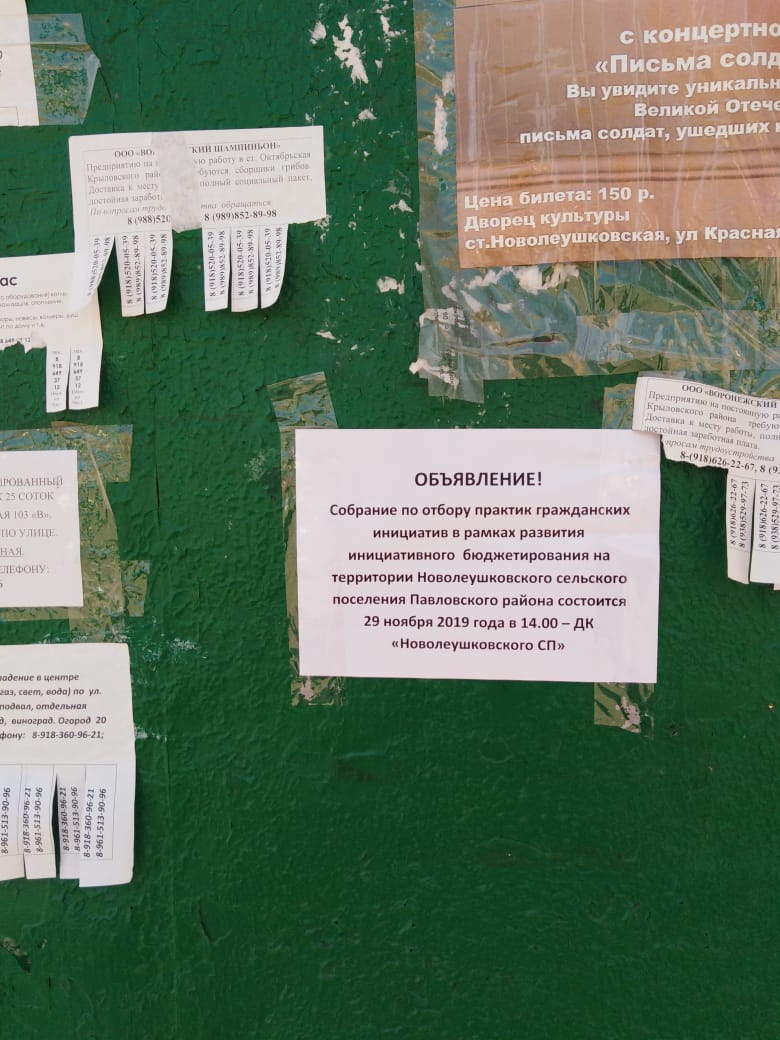 Здание администрации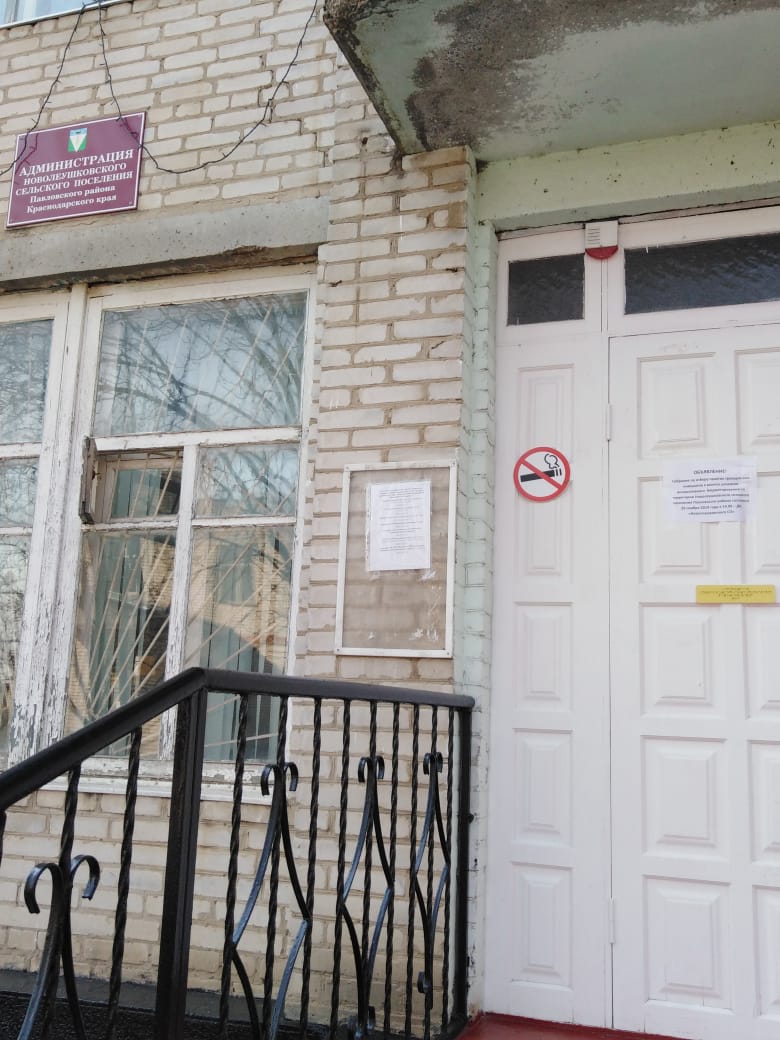 Доска объявлений в центре Новолеушковского сельского поселения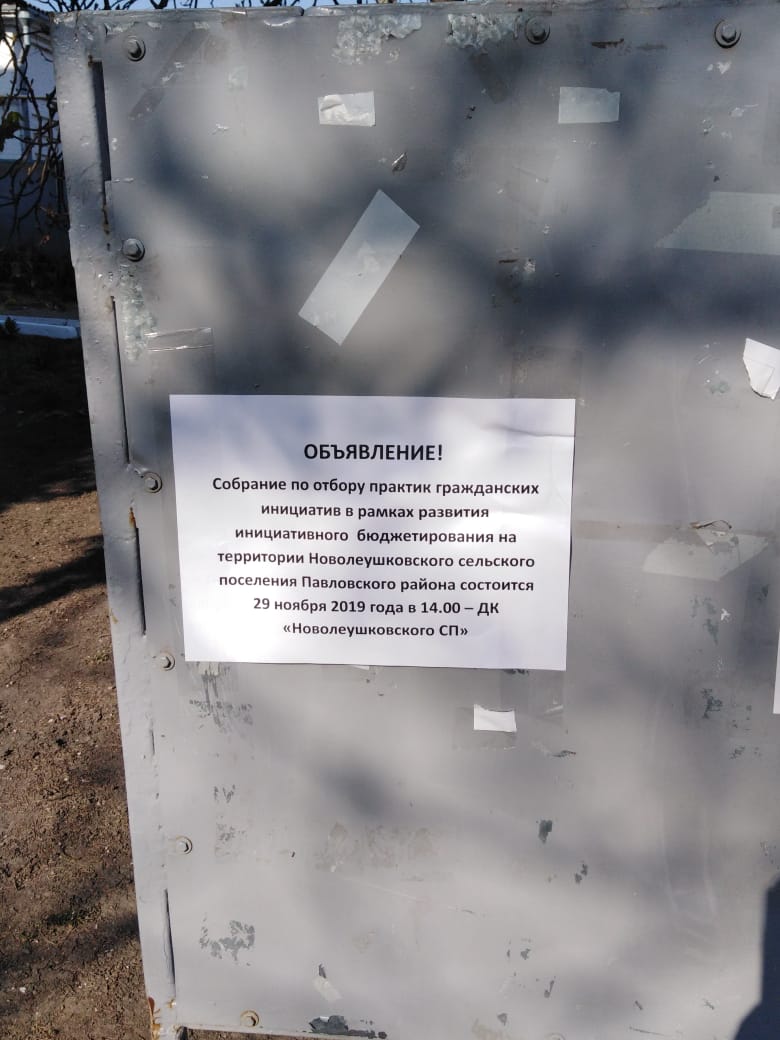 Здание Совета ветеранов и Новолеушковской сельской библиотеки имени И.И. Никонова»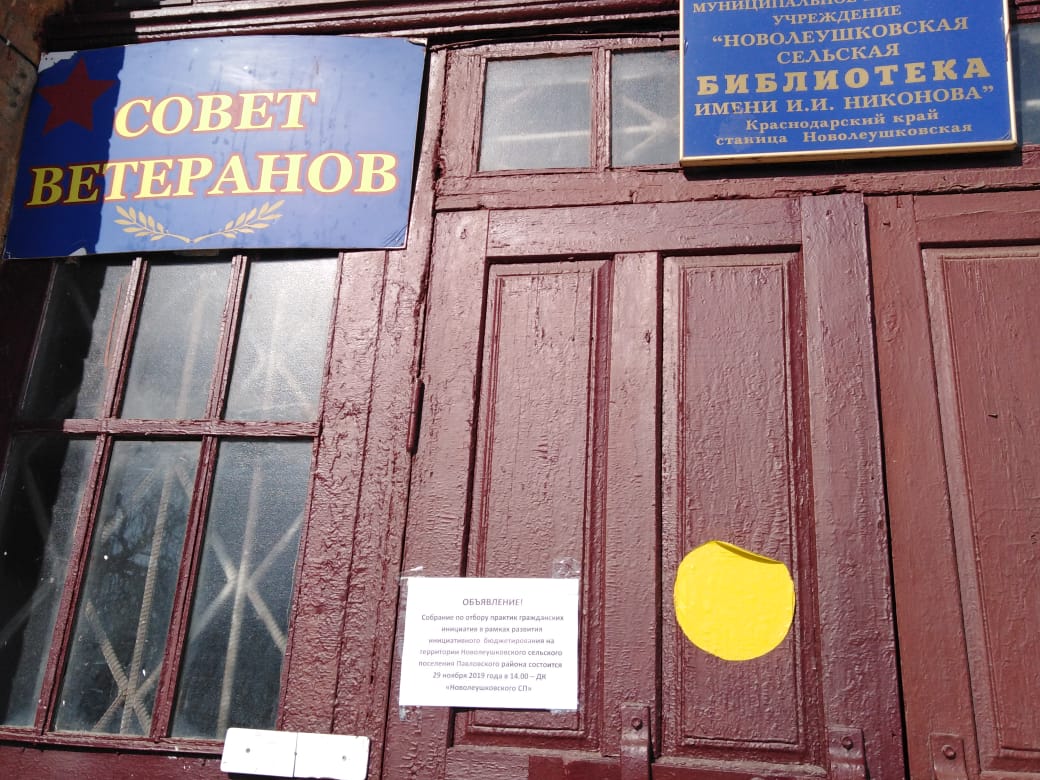 